Statistična priloga poročila Socialni transferjiMaj, 2022Slika 1 Izplačila socialnih transferov po pravicah v času, zneski v mio EUR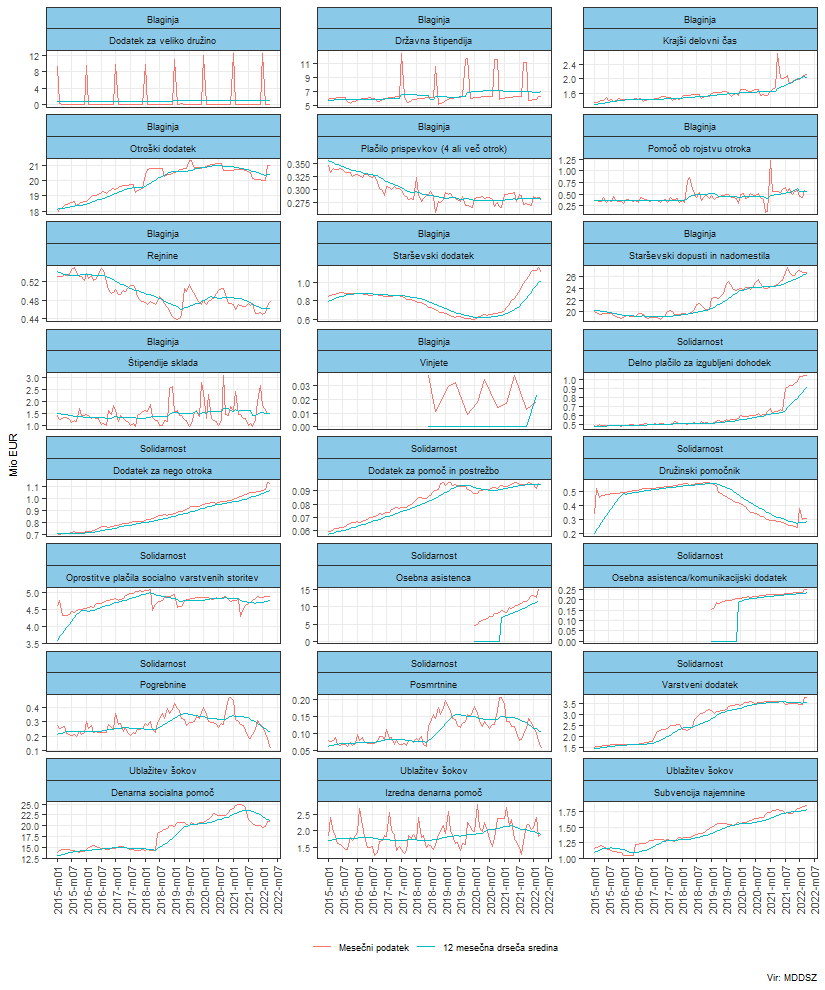 Slika 2 Število upravičencev do socialnih transferov, v 1000 osebah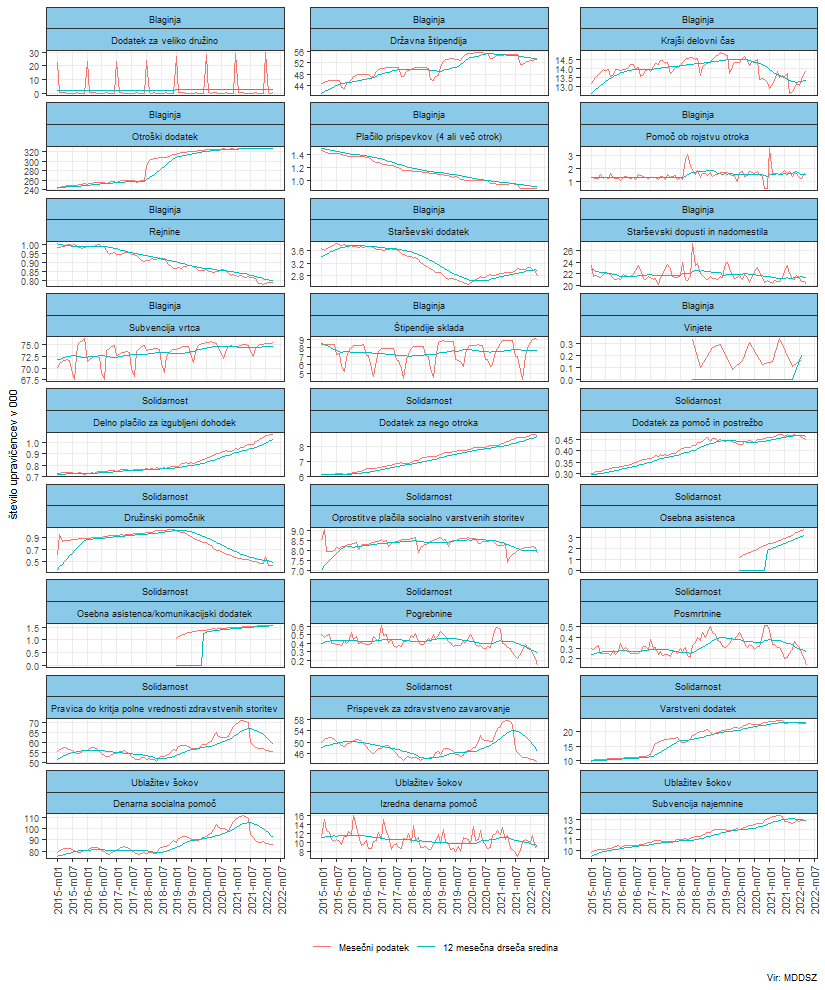 Slika 3 Transferji ZRSZ, zneski in število upravičencev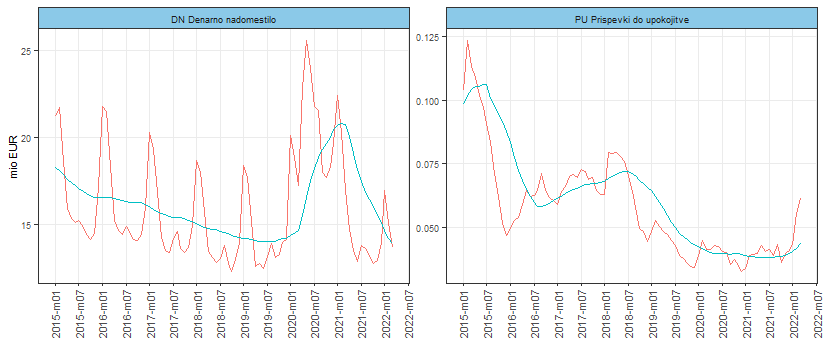 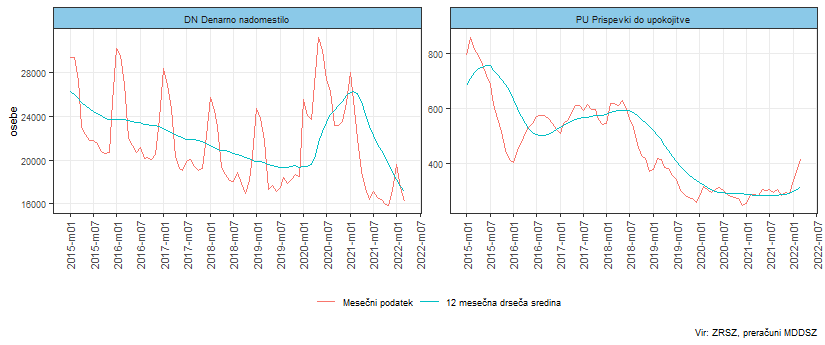 Slika 4 Medletne rasti zneskov po pravicah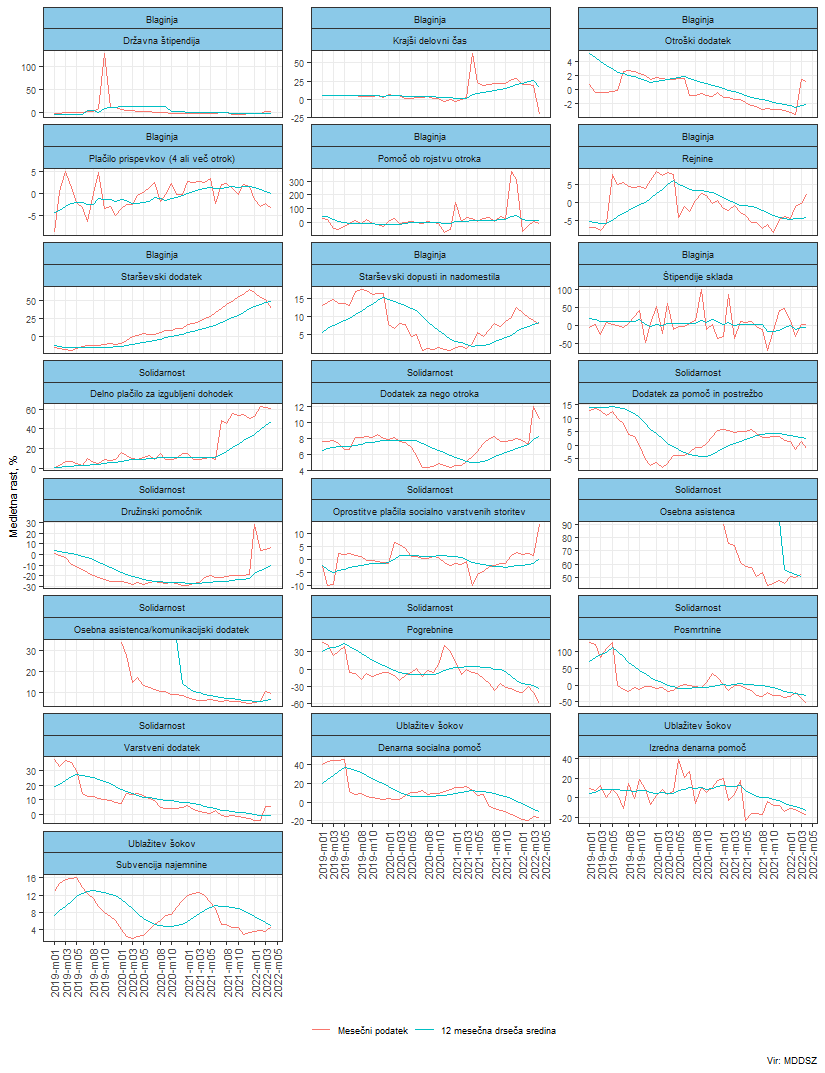 Slika 5 Medletne rasti upravičencev po pravicah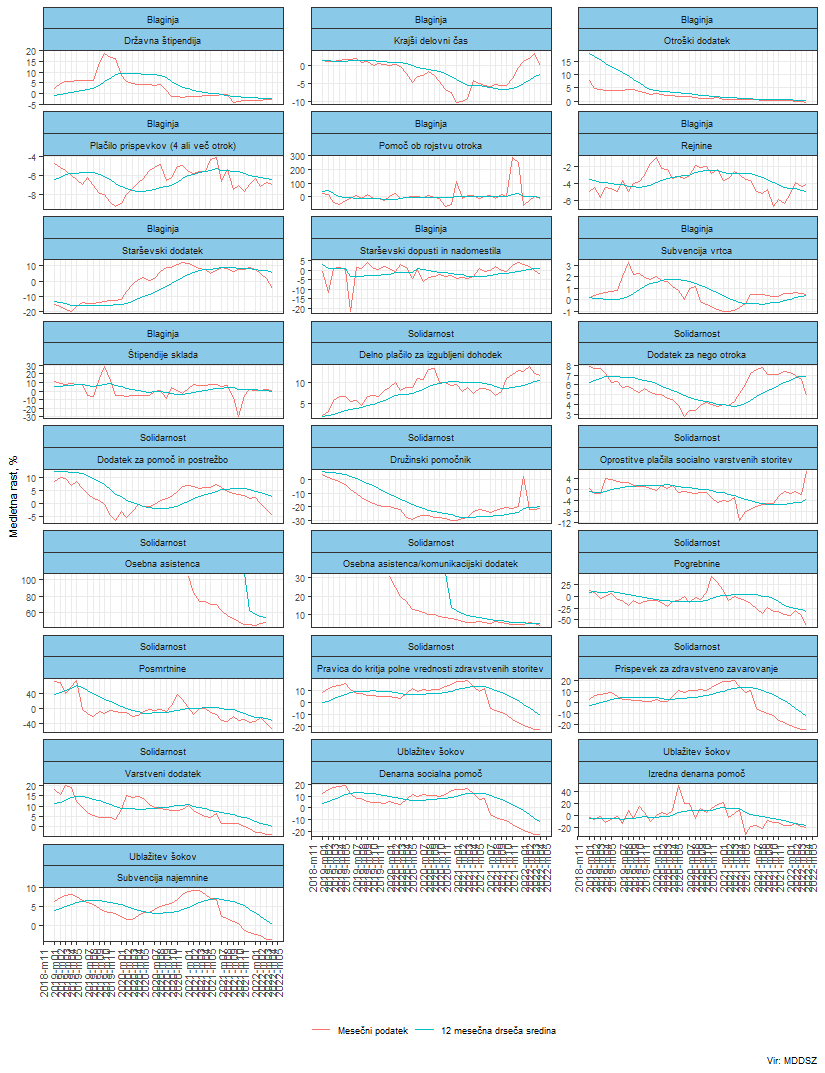 Slika 6 Transferi ZRSZ, medletne rasti zneskov in števila upravičencev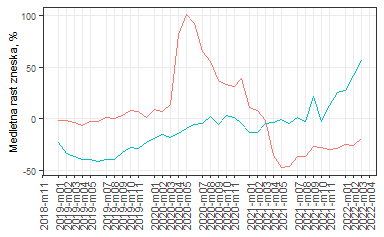 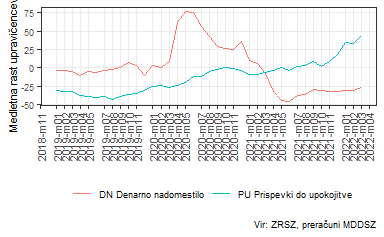 Slika 7 Zneski na upravičenca po pravicah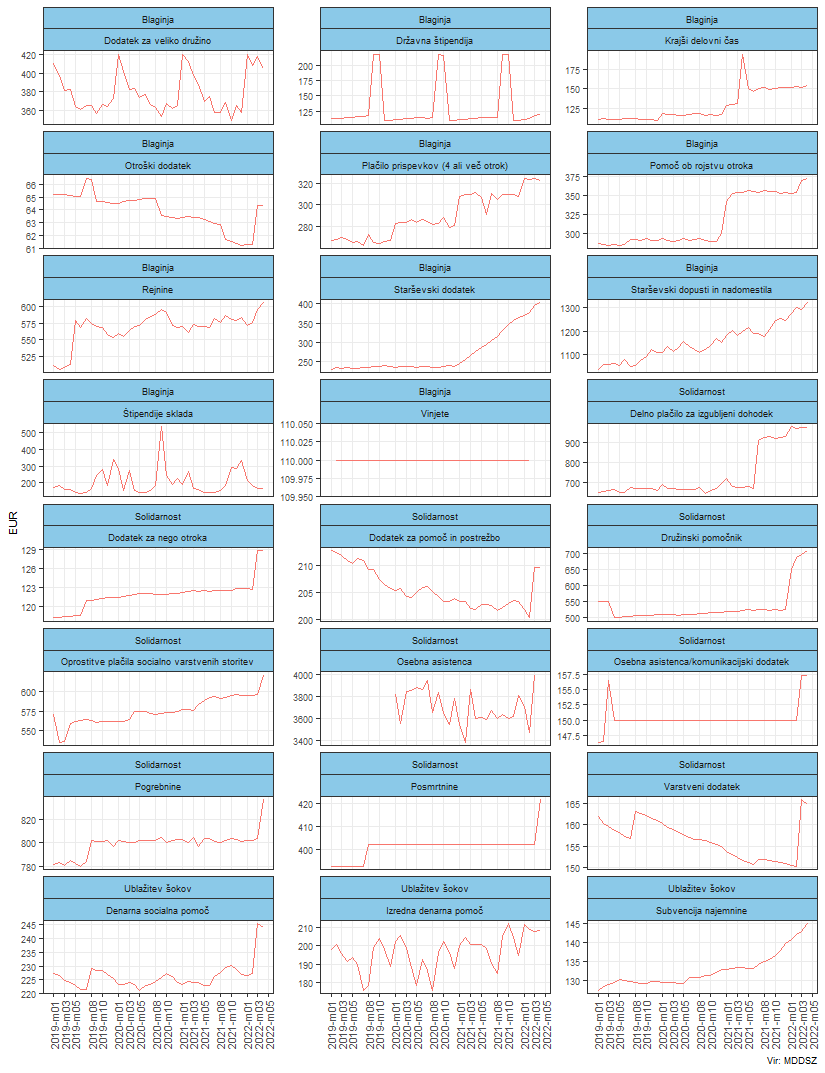 Letni podatkiSlika 8 Letni podatki po pravicah  Opomba: Pri posameznih pravicah je število upravičencev izračunano kot mesečno povprečje, razen DVD, POS, POG, PRO in VI. Pri otroškem dodatku je prikazano število otrok. 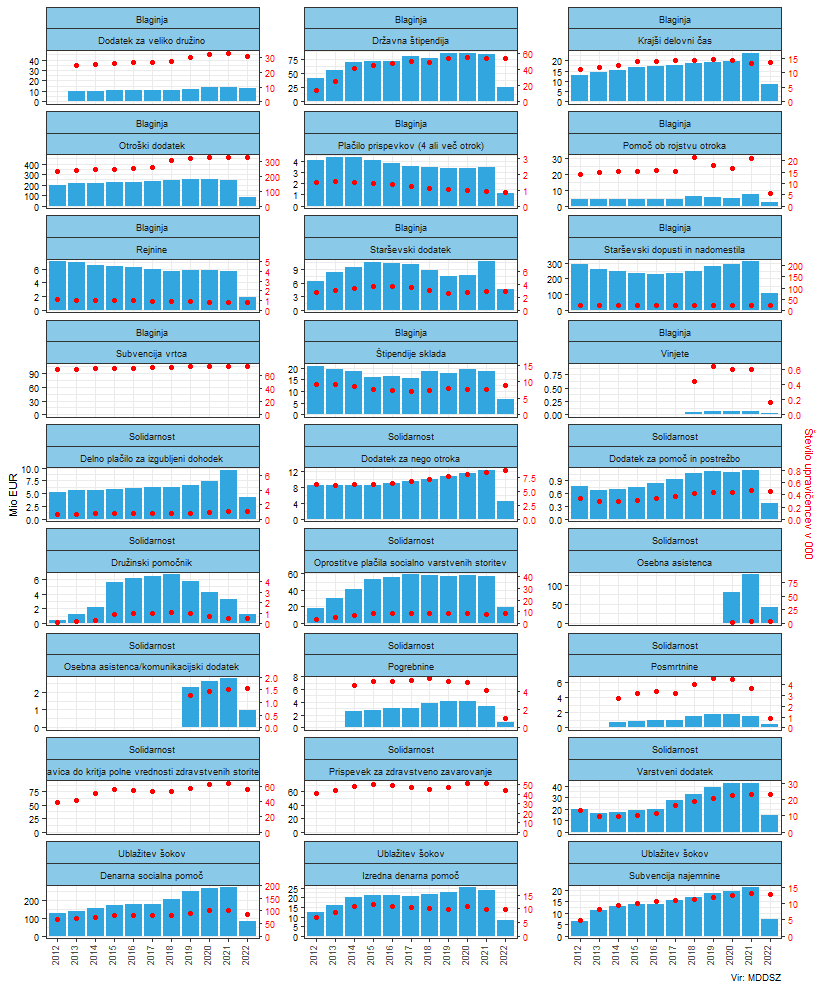 Slika 9 Izplačila socialnih transferov po regijah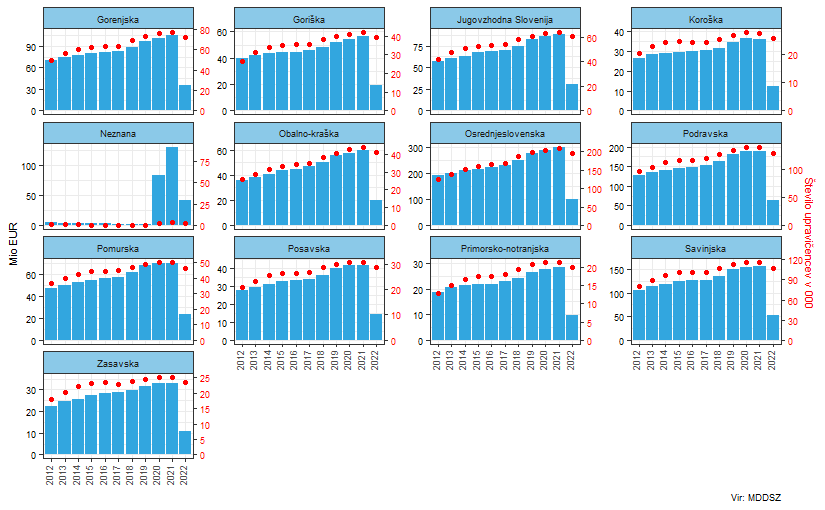 Opomba: Pravice, kjer ni podatka o regiji upravičenca, niso upoštevane v izračun. Slika 10 Letni podatki glede na dohodkovni razred; otroški dodatek, državna štipendija in subvencija vrtca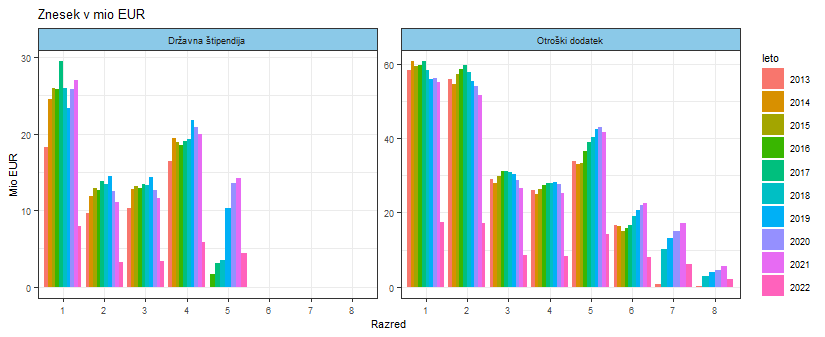 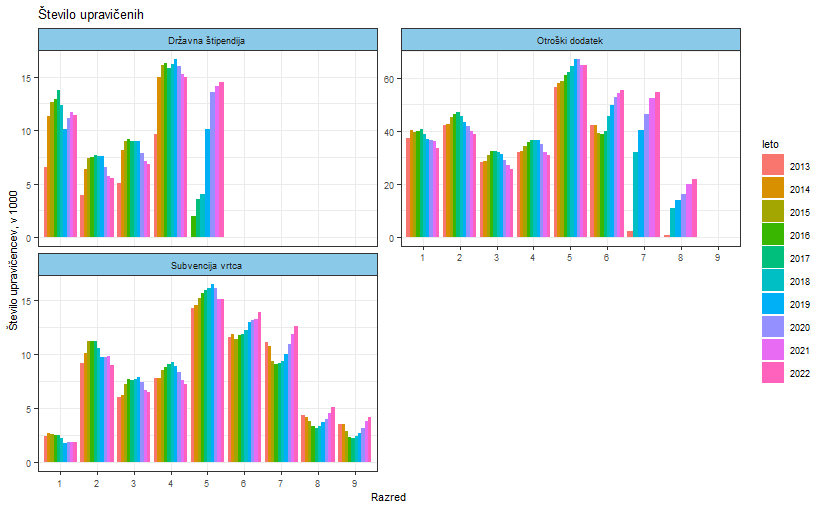 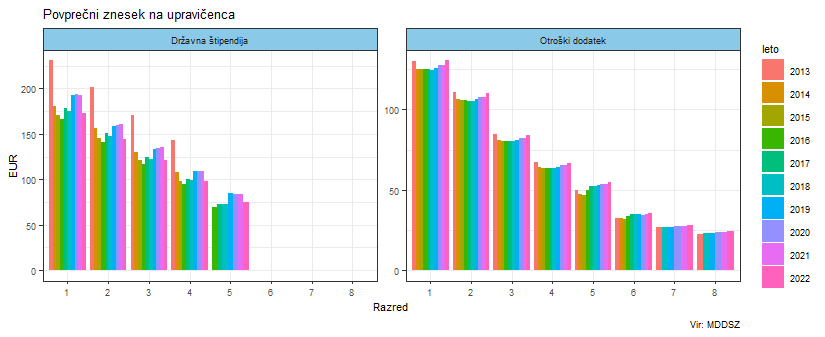 Opomba: Pri pravicah otroškem dodatku in državni štipendiji je število upravičencev izračunano kot mesečno povprečje. Pri subvenciji vrtca in otroškem dodatku je prikazano število otrok. Slika 11 Letni podatki glede na tip družine; denarna socialna pomoč, izredna denarna socialna pomoč in varstveni dodatek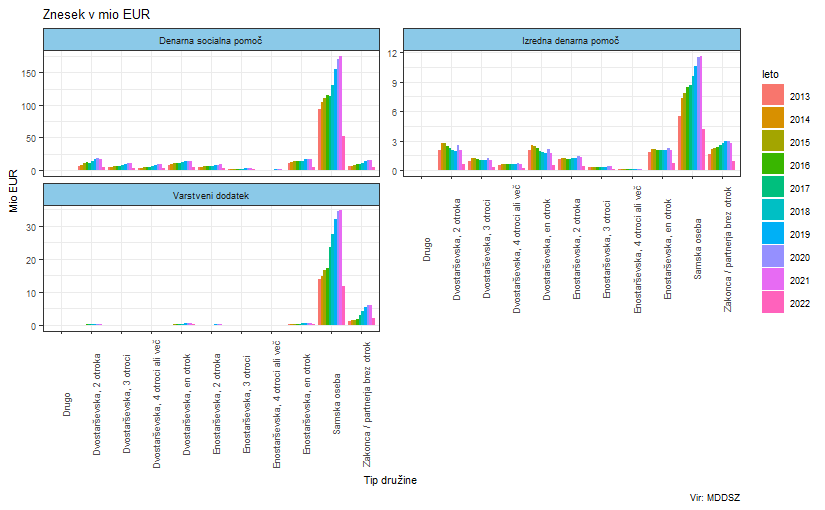 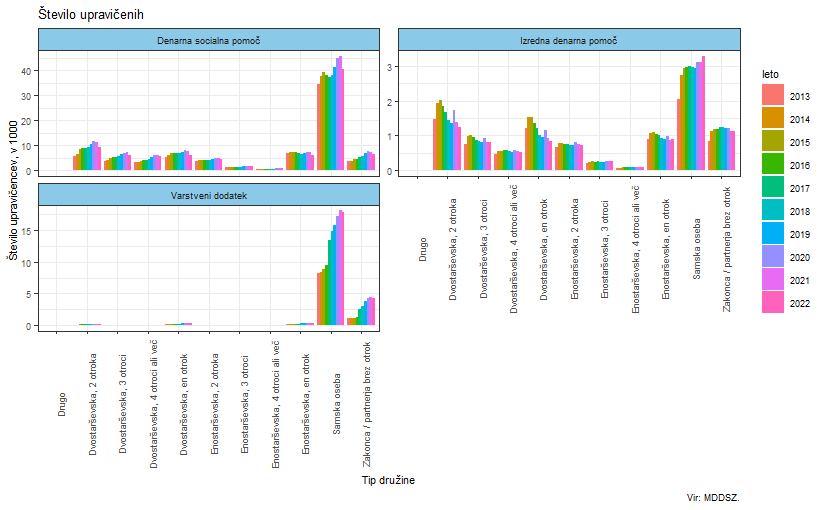 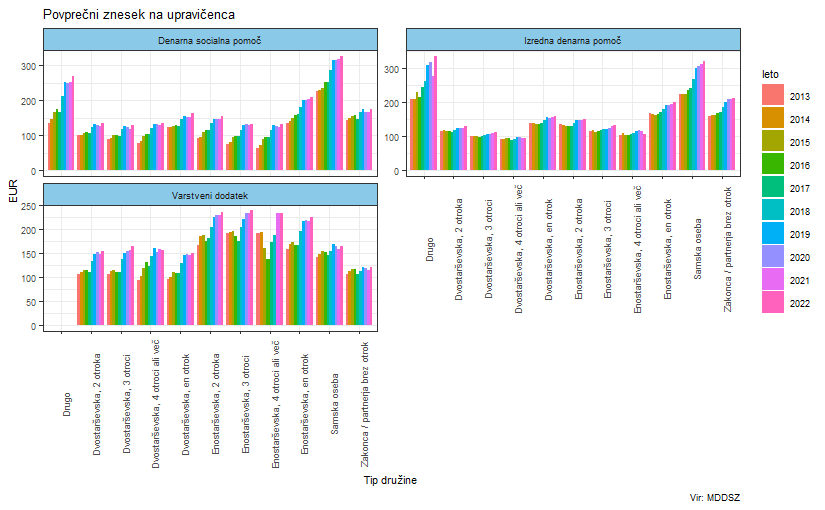 Slika 12 Število upravičencev do pravic glede na starost upravičenca; denarna socialna pomoč, izredna denarna socialna pomoč in varstveni dodatek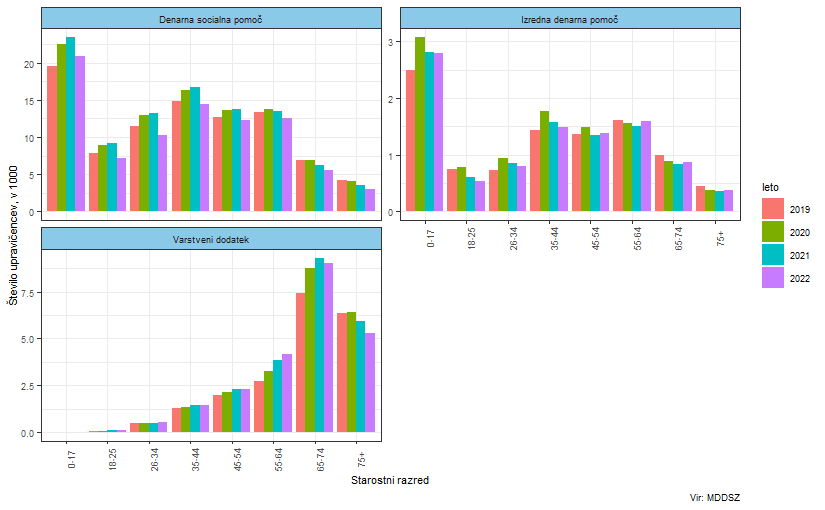 Slika 13 Število upravičencev do pravic glede na starost upravičenca in tip družineDenarna socialna pomoč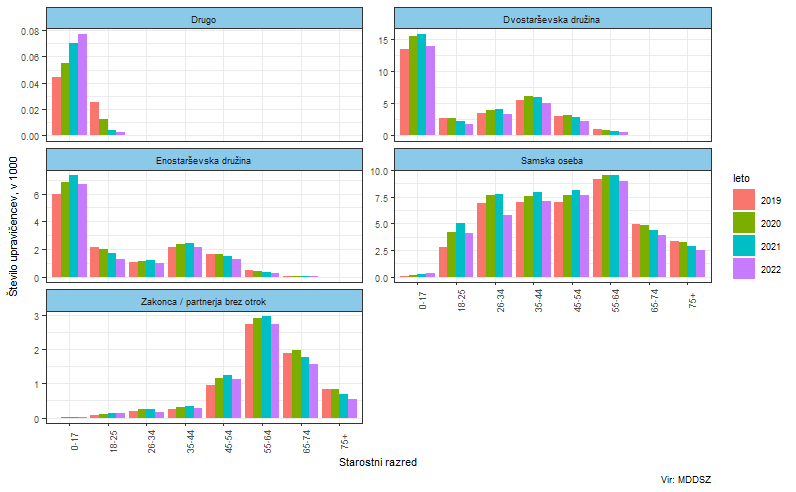 Varstveni dodatek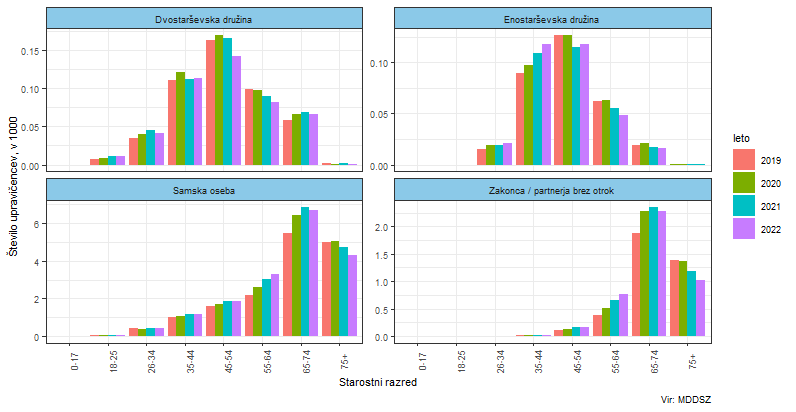 Izredna denarna socialna pomoč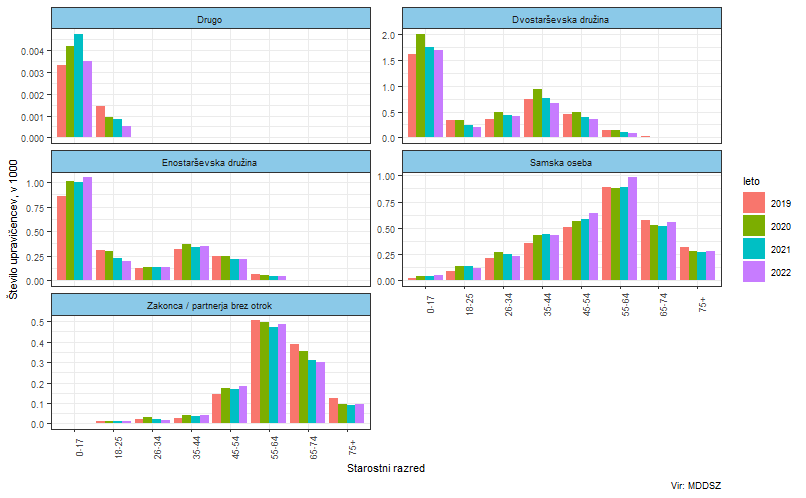 Slika 14 Število upravičencev do pravic glede na starost in spol upravičencaDenarna socialna pomoč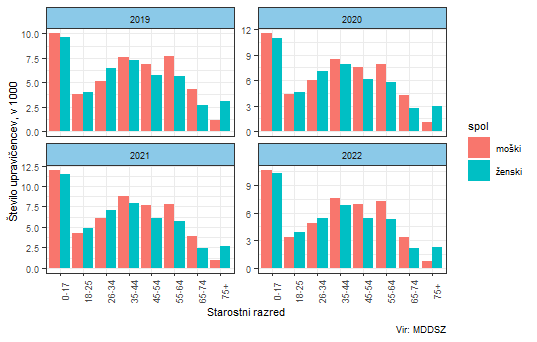 Varstveni dodatek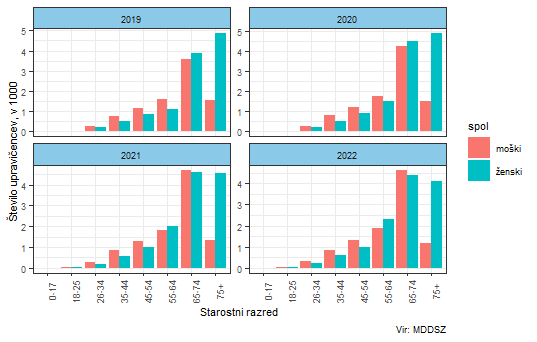 Izredna denarna socialna pomočSlika 15 Število upravičencev do denarne socialne pomoči po starostnih razredih in od tega upravičenci, ki so registrirano brezposelni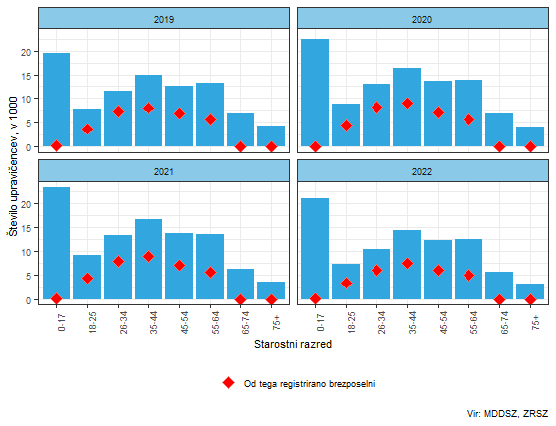 Tabela 1 Število upravičencev do denarne socialne pomoči, ki so registrirano brezposelni, za zadnji opazovani mesecSlika 16 Povprečno mesečno število brezposelnih oseb po letih, glede na upravičenost do denarne socialne pomoči 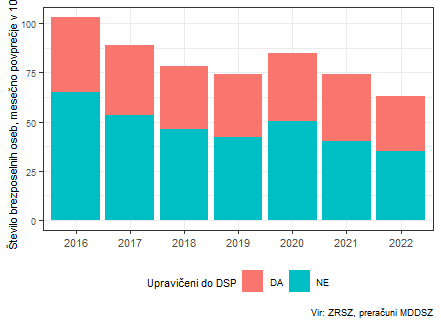 Tabela 2 Število registrirano brezposelnih oseb, glede na upravičenost do denarne socialne pomoči, stanje in prehodi v zaposlitev po mesecihSlika 17 Število brezposelnih oseb, vključenih v programe aktivnih politik zaposlovanja po letih, glede na upravičenost do denarne socialne pomoči 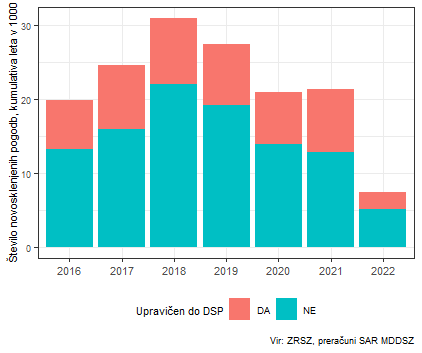 Tabela 3 Število registrirano brezposelnih oseb, vključenih v programe aktivne politike zaposlovanja, glede na upravičenost do denarne socialne pomoči, kumulativa leta 2022Slika 18 Število upravičencev do pravic glede na čas prejemanja pravice v zadnjih 36 mesecih in starost upravičenca  Tabela 4 Število upravičencev do pravic glede na čas prejemanja pravice v zadnjih 36 mesecih in starost upravičenca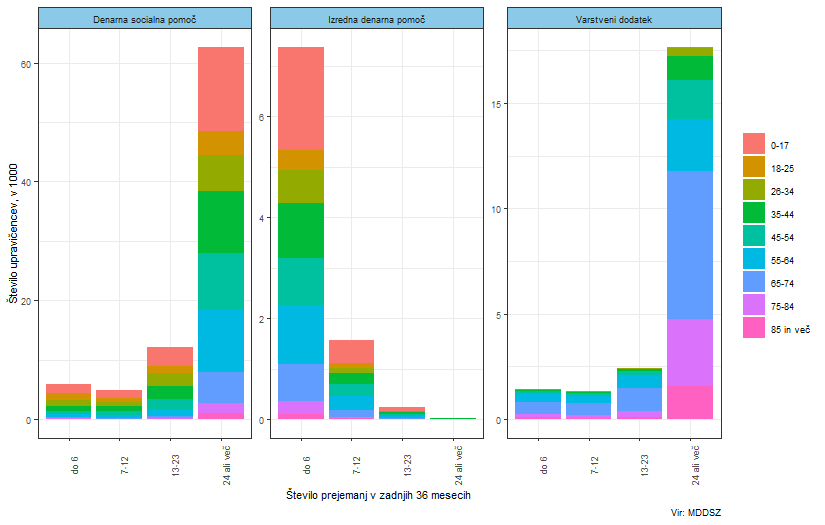 Letni podatki na prebivalcaSlika 19 Letni podatki po pravicah in statističnih regijah glede na 100.000 prebivalcevBlaginja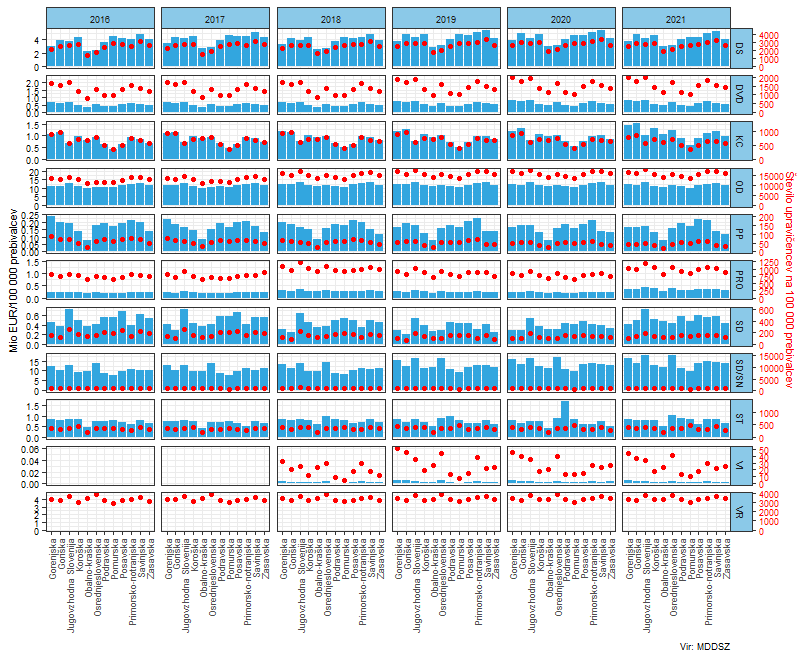 Solidarnost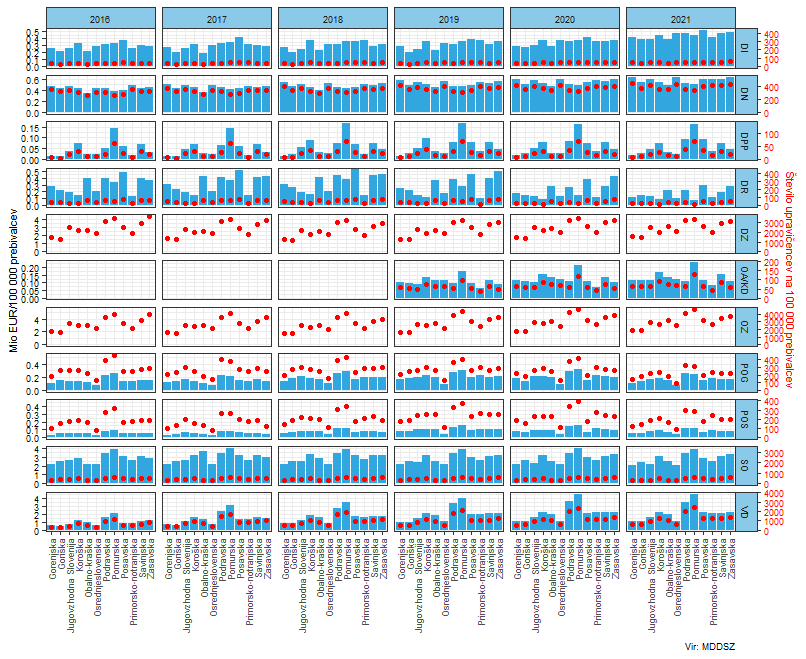 Ublažitev šokov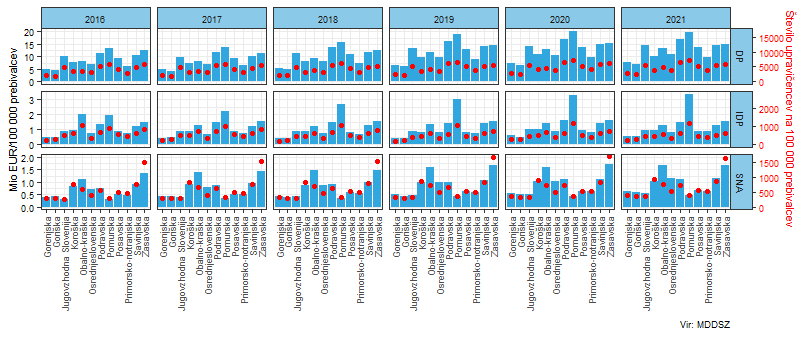 Starševski dopusti in nadomestilaTabela 5 Povprečni mesečni znesek na upravičenca v letu 2021 do starševskih nadomestil po pravicahSlika 20 Mesečna dinamika transferjev starševskih nadomestil, zneski in število upravičencev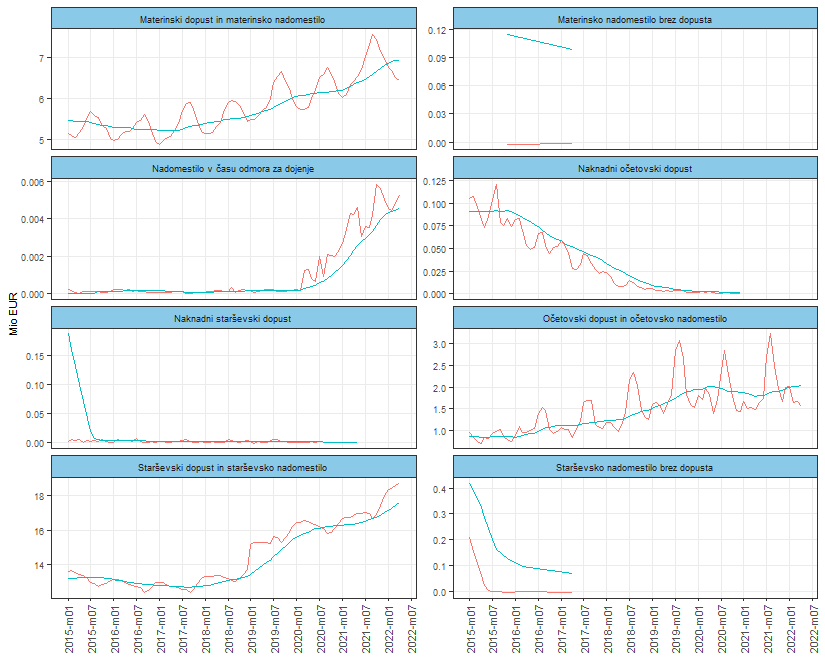 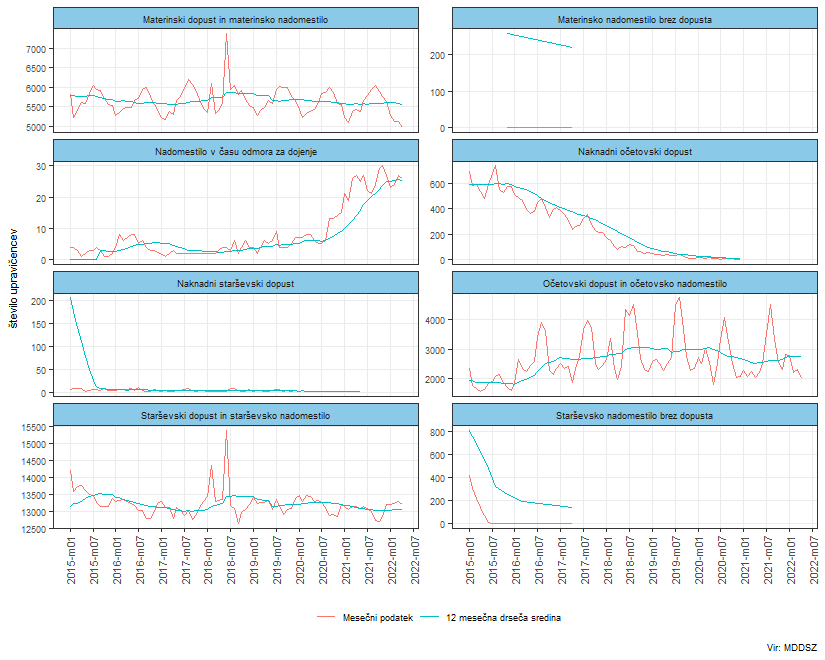 Slika 21 Medletne rasti zneskov in števila upravičencev do starševskih nadomestil po pravicah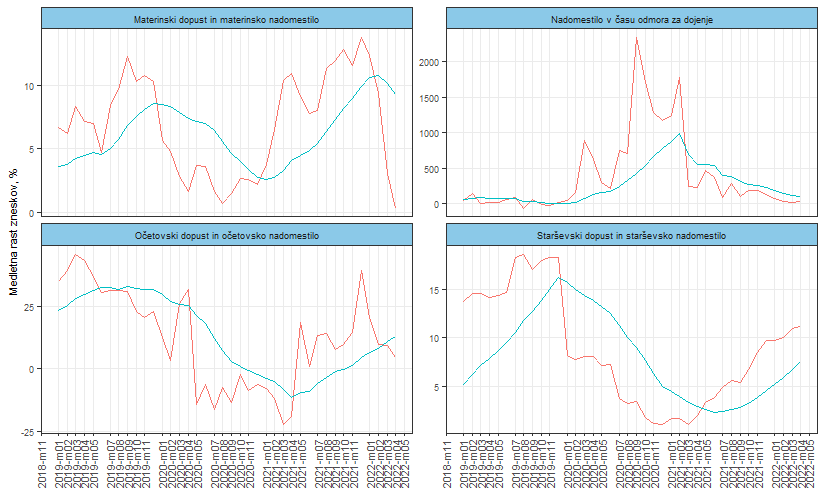 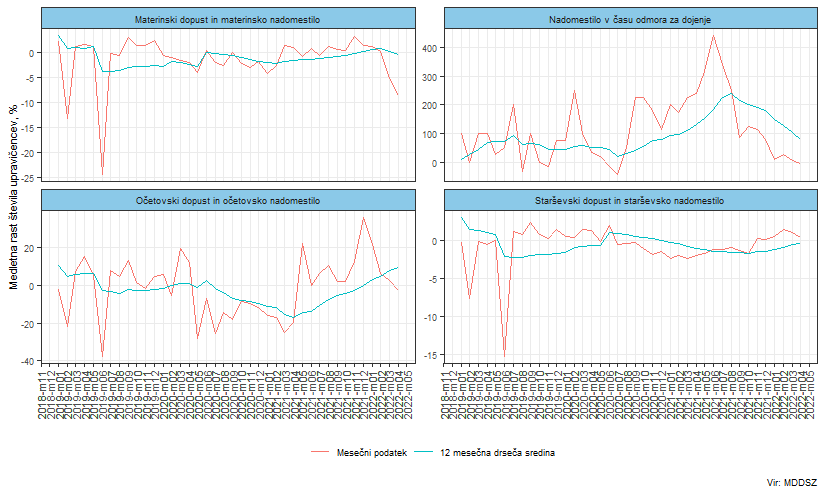 Oprostitve plačil socialno varstvenih storitevTabela 6 Povprečni mesečni znesek na upravičenca v letu 2021 do oprostitev plačil socialno varstvenih storitev po pravicahSlika 22 Mesečna dinamika oprostitev plačil socialno varstvenih storitev po pravicah, zneski in število upravičencev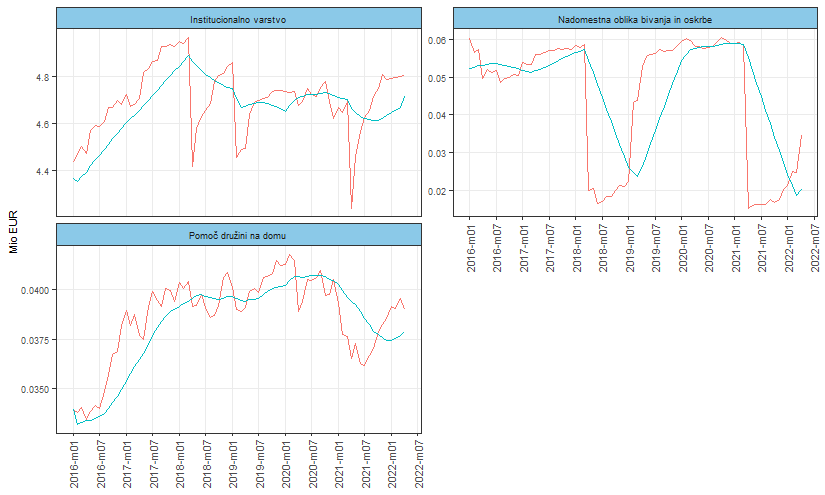 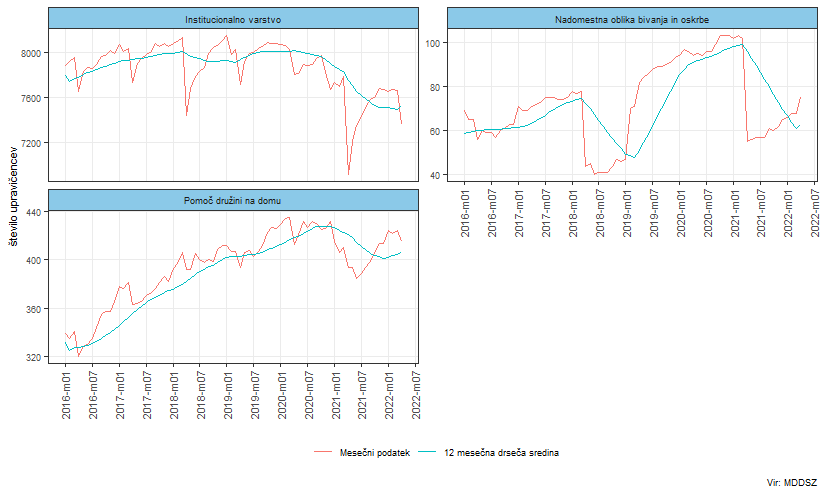 Slika 23 Medletne rasti zneskov in števila upravičencev do oprostitev plačil socialno varstvenih storitev po pravicah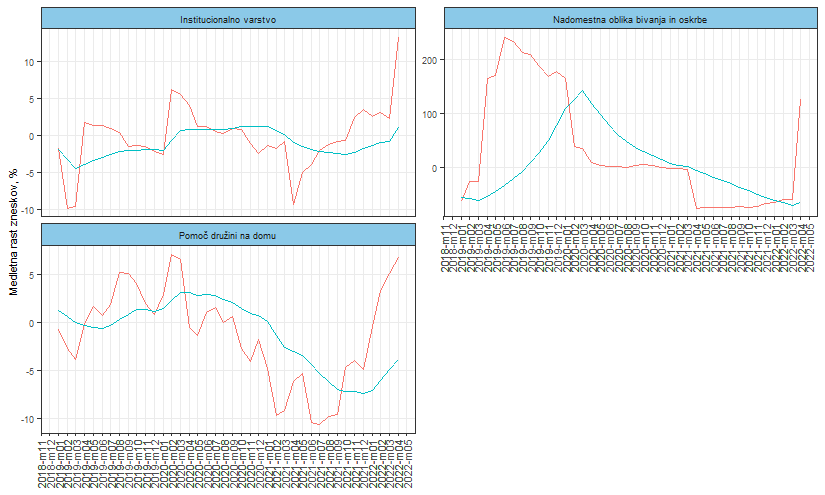 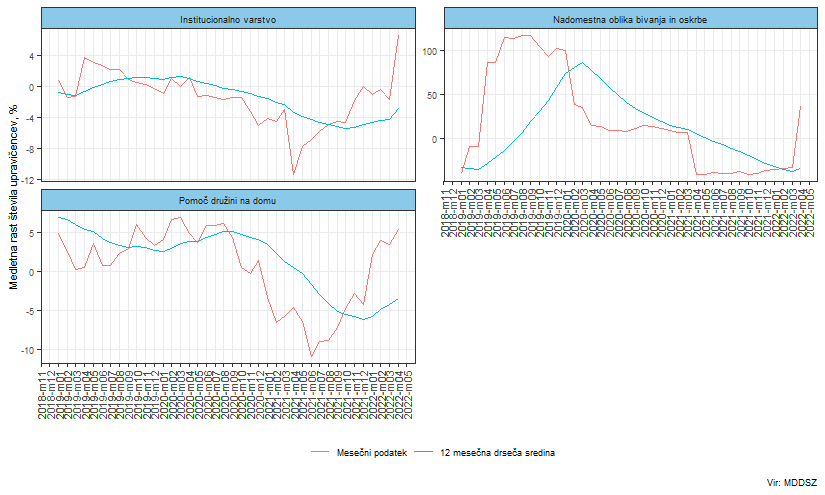 Opis pravicTabela 7 Klasifikacija pravic glede na funkcijo, vsebino in način prejemanjaDenarna socialna pomoč je socialno varstveni prejemek, do katerega so upravičene osebe, ki si zase in za svoje družinske člane iz upravičenih razlogov ne morejo zagotoviti minimalnega dohodka za preživetje.Varstveni dodatek je socialno varstven prejemek, do katerega so upravičene osebe, ki so oz. bi lahko bile upravičene do denarne socialne pomoči in so trajno nezaposljive, trajno nezmožne za delo ali nezaposlene starejše od 63/65 let.Izredna denarna socialna pomoč je namenjena kritju izrednih stroškov, ki so vezani na preživljanje in jih z lastnim dohodkom ali lastnim dohodkom družine ni mogoče pokriti. Namenjena je tudi v primeru, če se oseba ali družina iz razlogov, na katere ni imela vpliva, znajde v položaju materialne ogroženosti. Dodeli se v obliki enkratnega zneska ali za obdobje od 3 do 6 mesecev.Prispevek za zdravstveno zavarovanje je pravica do katere so upravičeni upravičenci do delne denarne socialne pomoči, ki niso zaposleni.Pravica do kritja polne vrednosti zdravstvenih storitev je pravica do katere so upravičeni upravičenci do delne denarne socialne pomoči, ne glede na status aktivnosti.Dodatek za pomoč in postrežbo ni samostojna pravica. Upravičencu do denarne socialne pomoči oz. varstvenega dodatka, ki mu je zaradi starosti, bolezni ali invalidnosti za opravljanje osnovnih življenjskih potreb nujna pomoč druge osebe in ne prejema dodatka za tujo nego in pomoč po drugih predpisih, se denarna socialna pomoč poveča za dodatek za pomoč in postrežbo. V poročilu dodatek za pomoč in postrežbo prikazujemo ločeno od osnovnih pravic, denarne socialne pomoči ali varstvenega dodatka.Otroški dodatek je denarni prejemek, s katerim se staršem zagotovi sredstva za preživljanje, vzgojo in izobraževanje otroka.Dodatek za veliko družino je družinski letni prejemek, namenjen družini s tremi ali več otroci.Državna štipendija je namenjena dijakom in študentom, ki se izobražujejo in izhajajo iz socialno šibkejših družin.Pravica do plačila pogrebnine je posebna oblika izredne denarne socialne pomoči kot pomoč pri kritju stroškov pogreba.Pravica do plačila posmrtnine je posebna oblika izredne denarne socialne pomoči po smrti družinskega člana.Rejnine Rejnik je za otroka v rejništvu upravičen do mesečne rejnine, ki zajema oskrbnino in plačilo dela. Rejnikom, ki opravljajo rejniško dejavnost kot poklic, se poleg rejnine zagotovi tudi plačilo prispevkov za socialno varnost.Dodatek za nego otroka je denarni dodatek za otroka, ki potrebuje posebno nego in varstvo.Starševski dodatek je denarna pomoč staršem, kadar po rojstvu otroka niso upravičeni do nadomestil po ZSDP.Pomoč ob rojstvu otroka je enkratni denarni prejemek, namenjen nakupu opreme za otroka. Pred ZSDP-1 se je namesto denarnega prejemka lahko zagotovila oprema v obliki zavitka.Krajši delovni čas je pravica do dela s krajšim delovnim časom enega od staršev, ki otroka dejansko neguje in varuje.Plačilo prispevkov v primeru štirih ali več otrok je pravica, ki jo lahko uveljavlja eden od staršev, ki zapusti trg dela zaradi nege in varstva štirih ali več otrok. V tem času ima pravico do plačila prispevkov za socialno varnost od minimalne plače do končanega prvega razreda osnovne šole najmlajšega otroka.Delno plačilo za izgubljeni dohodek je osebni prejemek vlagatelja v višini polnega ali sorazmernega dela minimalne plače, ki izhaja iz zavarovanja za starševsko varstvo in je vezan na plačilo prispevkov za starševsko varstvo. Do pravice delnega plačila za izgubljeni dohodek je vlagatelj upravičen na podlagi pozitivnega mnenja zdravniške komisije o težki telesni ali duševni okvari oziroma motnji otroka.Osebna asistenca je zbir storitev, ki ljudem, ki v vsakdanjem življenju potrebujejo pomoč drugega, omogoča neodvisno in bolj kakovostno življenje. Do osebne asistence je ne glede na njegov oz. njen dohodek in premoženje upravičen vlagatelj, ki: (i) zaradi invalidnosti potrebuje pomoč pri opravljanju aktivnosti, vezanih na samostojno osebno in družinsko življenje, vključevanje v okolje, izobraževanje in zaposlitev; (ii)je državljan RS s stalnim bivališčem v Republiki Sloveniji ali tujec, ki ima stalno prebivališče v RS; (iii) je star od 18 do 65 let; (iv) živi ali bi želel živeti v samostojnem ali skupnem gospodinjstvu zunaj celodnevne institucionalne oskrbe in (v) potrebuje pomoč najmanj 30 ur tedensko.Komunikacijski dodatek je pravica, ki se lahko dodeli gluhi, slepi ali gluhoslepi osebi, ki izmed storitev osebne asistence potrebuje zgolj pomoč pri komunikaciji in spremstvu.Starševsko nadomestilo in starševski dopust izhajata iz zavarovanja za starševsko varstvo in sta vezana na plačilo prispevkov za starševsko varstvo. Sklop SN/SD zajema različne vrste nadomestil in dopustov, ki sovpadajo z istoimenskimi moduli, vsem pa je skupno, da je to pravica do odsotnosti z dela zaradi poroda oziroma nege in varstva otroka tiste osebe, ki otroka dejansko neguje in varuje, in pravica te osebe do pripadajočega nadomestila.Materinski dopust in nadomestilo (nekdaj “porodniški dopust in nadomestilo”)Materinski dopust brez nadomestila (nekdaj “porodniško nadomestilo brez dopusta”)Starševski dopust in nadomestilo (nekdaj “dopust in nadomestilo za nego in varstvo otroka”)Starševsko nadomestilo brez dopusta (nekdaj “nadomestilo za nego in varstvo otroka brez dopusta”)Naknadni starševski dopust in nadomestilo (nekdaj “naknadni dopust in nadomestilo za nego in varstvo otroka”)Naknadno starševsko nadomestilo brez dopusta (nekdaj “naknadno nadomestilo za nego in varstvo otroka brez dopusta”)Očetovski dopust in nadomestilo ter očetovsko nadomestilo brez dopustaOčetovski dopust in nadomestilo za posvojitelje ter očetovsko nadomestilo brez dopusta za posvojiteljeStarševski dopust in nadomestilo za posvojitelje (nekdaj “posvojiteljski dopust in nadomestilo”) ter starševsko nadomestilo za posvojitelje brez dopusta (nekdaj “posvojiteljsko nadomestilo brez dopusta”)Nadomestilo/plačilo prispevkov v času odmora za dojenjeOprostitve plačila socialno varstvenih storitev. Upravičenci in njihovi zavezanci so dolžni plačati storitev institucionalnega varstva. Le ti so lahko delno ali v celotni oproščeni plačila storitev v skladu z merili za določanje oprostitev pri plačilih socialno varstvenih storitev. Višina oprostitve in prispevkov k plačilu socialno varstvene storitve se določi na podlagi materialnega stanja vlagatelja.Oprostitev upravičenca se določi kot razlika med vrednostjo storitve in njegovim prispevkom, oprostitev zavezanca pa kot razlika med višino oprostitve upravičenca in prispevkom zavezanca v skladu z Zakonom o uveljavljanju pravic iz javnih sredstev. Pravice is tega sklopa obsegajo:Institucionalno varstvoPomoč družini na domuNadomestna oblika bivanja ali oskrbe zunaj mreže javne službe za upravičence do institucionalnega varstvaDružinski pomočnik. invalidni osebi zagotavlja oskrbo v domačem okolju, namesto celodnevnega institucionalnega varstva. Družinski pomočnik ima pravico do delnega plačila za izgubljeni dohodek ali do sorazmernega dela plačila za izgubljeni dohodek, če poleg opravljanja nalog družinskega pomočnika ostaja v delovnem razmerju s krajšim delovnim časom od polnega.Subvencija vrtca. Višina plačila vrtca se ugotavlja glede na povprečni mesečni dohodek na osebo in se določi v odstotku od cene programa za vrtec in na podlagi uvrstitve v dohodkovni razred.Štipendije sklada:Zoisova štipendija je namenjena najboljšim dijakom in študentom kot spodbuda za doseganje izjemnih dosežkov in s tem ustvarjanje dodane vrednosti na področju znanja, raziskovanja in razvojne dejavnosti.Štipendija za deficitarne poklice je namenjena spodbujanju mladih za vpis v izobraževalne programe za poklice, ki so prepoznani kot deficitarni.Štipendije Ad futura so namenjene spodbujanju mednarodne mobilnosti dijakov, študentov in strokovnjakov.Štipendija za Slovence v zamejstvu in po svetu je namenjena pripadnikom avtohtone slovenske narodne skupnosti v sosednjih državah za študij v tujini.Sofinanciranje znanstvenoraziskovalne mobilnosti je namenjeno usposabljanju raziskovalcev v tujini ter za znanstveno raziskovanje tujcev v Sloveniji.Vir: MDDSZStarostŠtevilo brezposelnih upravičencevŠtevilo vseh upravičencevDelež v %*0-1718920.9270,918-253.2287.09345,526-345.67810.17755,835-447.12414.34149,745-545.73012.24746,855-644.82812.44538,865-7415.5290,075+02.9720,0*Delež upravičencev do DSP, ki so registrirano brezposelni*Delež upravičencev do DSP, ki so registrirano brezposelni*Delež upravičencev do DSP, ki so registrirano brezposelni*Delež upravičencev do DSP, ki so registrirano brezposelniVir: MDDSZ, ZRSZVir: MDDSZ, ZRSZVir: MDDSZ, ZRSZVir: MDDSZ, ZRSZMesecŠtevilo vseh brezposelnihŠtevilo brezposelnih upravičencevDelež upravičencev do DSP med vsemi brezposelnimi (%)Število vseh zaposlitev brezposelnihŠtevilo zaposlitev brezposelnih upravičencevDelež upravičencev do DSP med vsemi zaposlitvami brezposelnih (%)2021-0191,49938,92742,54,43694921,42021-0288,05139,40544,86,4851,48122,82021-0382,63838,76446,97,7271,89024,52021-0479,28538,24848,25,4051,59529,52021-0575,14836,96149,25,6801,78631,42021-0671,09435,30549,75,3991,84034,12021-0770,65531,81045,03,8971,11528,62021-0869,29231,13544,93,10681626,32021-0966,12229,93445,35,4511,27523,42021-1066,65429,28543,93,86592223,92021-1165,37929,29044,83,65287023,82021-1265,96929,31244,42,79866223,72022-0167,83428,76842,44,39186719,72022-0264,78328,51044,04,81695019,72022-0360,53427,35545,25,5701,19921,52022-0458,08126,77846,14,2171,10426,2Upravičenost do DSPUpravičenost do DSPUpravičenost do DSPNaziv APZDANESkupaj1.1.1.1. Programi neformalnega izobraževanja in usposabljanja6707501,4201.1.1.2. NPK Potrjevanje1081482561.1.1.3. Programi neformalnega izobraževanja in usposabljanja  za mlade1962464421.1.1.4. Lokalni programi neformalnega izobraževanja in usposabljanja4737581,2311.1.2.2. Vključitev oseb v podporne in razvojne programe2073931.1.2.4. PUMo Projektno učenje mlajših odraslih2964931.1.4.3. Usposabljanje na delovnem mestu1131852981.1.4.4. Usposabljanje na delovnem mestu - mladi1083324401.1.4.6. UDM za osebe na področju mednarodne zaščite in tujce2131.1.4.7. Usposabljamo lokalno81061141.1.5.1. Delovni preizkus 30 plus1960791.1.5.2. Delovni preizkus za mlade1036461.1.5.3. Delovni preizkus322251.2.1.1. Programi formalnega izobraževanja5639953.1.1.9. Spodbujanje zaposlovanja - Zaposli.me1396087474.1.1.1. Javna dela2641,1751,4394.1.1.4. Javna dela  Pomoč osebam na področju mednarodne zaščite1234.1.1.5. Javna dela Pomoč pri omilitvi posledic epidemije COVID 19543834374.2.1.1. Učne delavnice2419434.2.1.3. Spodbude za zaposlovanje oseb iz programa Učne delavnice71623Denarna socialna pomočŠtevilo prejemanj v zadnjih 36 mesecihŠtevilo prejemanj v zadnjih 36 mesecihŠtevilo prejemanj v zadnjih 36 mesecihŠtevilo prejemanj v zadnjih 36 mesecihŠtevilo prejemanj v zadnjih 36 mesecihStarostdo 67-1213-2324 ali večSkupaj0-171,6031,3903,20014,12020,31318-251,1326011,3254,0437,10126-341,0068152,0576,1009,97835-448338252,30510,34014,30345-545705891,5359,59812,29255-645294671,18410,52012,70065-741821563925,1395,86975-8476531221,8032,05485 in več4435799361,094Skupaj5,9754,93112,19962,59985,704Izredna denarna socialna pomočŠtevilo prejemanj v zadnjih 36 mesecihŠtevilo prejemanj v zadnjih 36 mesecihŠtevilo prejemanj v zadnjih 36 mesecihŠtevilo prejemanj v zadnjih 36 mesecihŠtevilo prejemanj v zadnjih 36 mesecihStarostdo 67-1213-2324 ali večSkupaj0-172,0474568352,59118-253989313150526-34652981476435-441,0752344241,35545-549382273021,19755-641,1642774031,48465-7474813921391175-84239324127685 in več1091311124Skupaj7,3701,569248209,207Varstveni dodatekŠtevilo prejemanj v zadnjih 36 mesecihŠtevilo prejemanj v zadnjih 36 mesecihŠtevilo prejemanj v zadnjih 36 mesecihŠtevilo prejemanj v zadnjih 36 mesecihŠtevilo prejemanj v zadnjih 36 mesecihStarostdo 67-1213-2324 ali večSkupaj18-25151023297726-3440204437748135-4452541171,1611,38445-54100861761,8342,19655-644083746162,4853,88365-746125901,1007,0319,33375-841411262613,1853,71385 in več80521091,5531,794Skupaj1,4481,3122,44617,65522,861Vir: MDDSZVir: MDDSZVir: MDDSZVir: MDDSZVir: MDDSZVir: MDDSZPravicaZnesek/upravičenca (EUR)Medletna rast (%)Starševski dopust in starševsko nadomestilo1.398,79,6Materinski dopust in materinsko nadomestilo1.290,39,5Očetovski dopust in očetovsko nadomestilo741,24,1Nadomestilo v času odmora za dojenje191,121,0Vir: MDDSZVir: MDDSZVir: MDDSZPravicaZnesek/upravičenca (EUR)Medletna rast (%)Institucionalno varstvo632,04,4Nadomestna oblika bivanja in oskrbe379,5-24,3Pomoč družini na domu93,1-0,0Vir: MDDSZVir: MDDSZVir: MDDSZFunkcijaŠifraPravicaVsebinaVsebina.podrobnoNačin.prejemanjaKlasifikacijaBlaginjaDVDDodatek za veliko družinoPravice in prejemki družinePravice velikih družinprejemekDružine in otrociDSDržavna štipendijaSocialno varstvoIzobraževanjeprejemekDruge oblike socialne izključenostiKCKrajši delovni časPravice in prejemki družinePravice ob rojstvu otrokapravica iz zavarovanjaDružine in otrociODOtroški dodatekPravice in prejemki družineOtroški dodatekprejemekDružine in otrociPPPlačilo prispevkov (4 ali več otrok)Pravice in prejemki družinePravice velikih družinpravica iz zavarovanjaDružine in otrociPROPomoč ob rojstvu otrokaPravice in prejemki družinePravice ob rojstvu otrokaprejemekDružine in otrociRERejninePravice in prejemki družinePravice in prejemki za otroke, ki potrebujejo oskrbo in vzgojo v drugi družinistoritevDružine in otrociSDStarševski dodatekPravice in prejemki družinePravice ob rojstvu otrokaprejemekDružine in otrociSD/SNStarševski dopusti in nadomestilaPravice in prejemki družinePravice ob rojstvu otrokapravica iz zavarovanjaDružine in otrociVRSubvencija vrtcaPravice in prejemki družineSubvencija vrtcasubvencijaDružine in otrociSTŠtipendije skladaPravice in prejemki družineIzobraževanjeprejemekIzobraževanjeVIVinjetePravice in prejemki družinePravice velikih družin in invalidovprejemekDružine in otrociSolidarnostDIDelno plačilo za izgubljeni dohodekPravice in prejemki družinePravice za otroke, ki potrebujejo posebno negopravica iz zavarovanjaBolezen in invalidnostDNDodatek za nego otrokaPravice in prejemki družinePravice za otroke, ki potrebujejo posebno negoprejemekDružine in otrociDPPDodatek za pomoč in postrežboSocialno varstvoDodatek za pomoč in postrežboprejemekBolezen in invalidnostDRDružinski pomočnikSocialno varstvoDružinski pomočnikstoritevBolezen in invalidnostSOOprostitve plačila socialno varstvenih storitevSocialno varstvoOprostitve plačila socialno varstvenih storitevsubvencijaDruge oblike socialne izključenostiOAOsebna asistencaSocialno varstvoOsebna asistencastoritevBolezen in invalidnostOA/KDOsebna asistenca/komunikacijski dodatekSocialno varstvoOsebna asistencastoritevBolezen in invalidnostPOGPogrebnineSocialno varstvoPogrebnineprejemekPreživeli družinski članiPOSPosmrtnineSocialno varstvoPosmrtnineprejemekPreživeli družinski članiOZPravica do kritja polne vrednosti zdravstvenih storitevSocialno varstvoZdravstveno varstvosubvencijaBolezen in invalidnostDZPrispevek za zdravstveno zavarovanjeSocialno varstvoZdravstveno varstvosubvencijaBolezen in invalidnostVDVarstveni dodatekSocialno varstvoVarstveni dodatekprejemekDruge oblike socialne izključenostiUblažitev šokovDPDenarna socialna pomočSocialno varstvoDenarna socialna pomočprejemekDruge oblike socialne izključenostiIDPIzredna denarna pomočSocialno varstvoIzredna denarna pomočprejemekDruge oblike socialne izključenostiSNASubvencija najemnineSocialno varstvoSubvencija najemninesubvencijaDruge oblike socialne izključenostiVir: MDDSZVir: MDDSZVir: MDDSZVir: MDDSZVir: MDDSZVir: MDDSZVir: MDDSZ